FINAL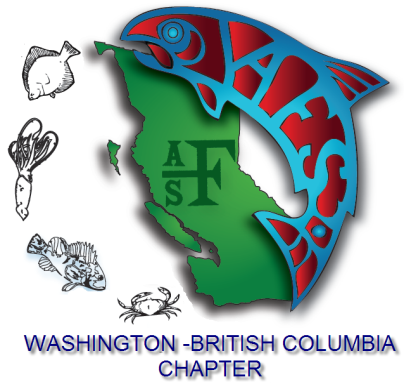 WA-BC Executive Committee Conference Call MinutesDate: February 25, 2016Time: 9:00 amCall in information: International toll-free: 1-866-305-2467Passcode: 260646Participants: Mark LaRiviere (Pres)Alix Blake (Pres-Elect) Tamara Knudson (VP) Brittany Jenewein (Communications Officer) Katrina Cook (BC Student Subunit Pres)Regrets: Erin Rechisky (Secretary; Feb minutes recorded by Tamara)Martina Beck (Treasurer)Orlay Johnson (Student Subunit Rep) Matt Klungle (Past-Pres)Joelle Blais (UW Student Subunit Pres) 2016 AGM updateAlix Blake  -  Program, Accommodations, Symposia, BudgetMet with Mary (contracting/lodging) and Barb (catering) at Campbell’s ResortWent through contract scheduling and matched up with the symposia/timesWe have until 5 days prior to meeting to make changesMark concerned about not meeting food requirements- would like to discuss optionsRoom block is full and Alix extended it to accommodate Fish Passage symposium presentersACTION ITEM: Alix to send out hard copy of contract to Excomm group for reviewAbstracts are continuing to come in.Mark LaRiviere – Plenary, Business meeting, Fundraising – Need 100-120 registrations to meet monetary obligationsEntertainment: Todd Keniston? (DJ) recommended by Campbell’s ResortSet up around 3-4 PM $500 (music lighting, etc.)123 signups starting to come in (registration)Fundraising $8250Plenary all set – order? John last? – Mark will finish up scheduling for Business meetingWDFW has 4 comp registrations available to them – Mark and Martina will take care of it. Discount cannot be applied – need to join AFS.Confirm number of comp rooms - Tamara Knudson-SymposiaFinalizing symposia schedule – sent schedule at a glance to Alix and Brittany for posting.Nail down dates for 2017 Meeting (April 10-13, 2017) Will vote on Meeting dates, and location on the March 24th ExComm call.Brittany Jenewein – Publicity, Spawning Run ACTION ITEM: Final schedule to Brittany by 1st weekend in MarchSpawning Run information to Mark for Posting.Steering committee file – Alix to sendPrinted program – how many copies?ACTION ITEM: Tamara to add room numbers to final symposia scheduleACTION ITEM: Brittany to send out listMark- president’s welcome letter, plenary speaker info (names, titles, bios, pictures) Continuing education – possible 2nd session – Thursday 1-3 timeframe – can register at the meeting too.WA-BC hats/shirts to sell – Mark will bring with him – Chapter logo wearErin – list of donors/exhibitors with logos (Mark will provide sponsors)Tamara – final symposia schedule – including moderatorsOrlay? – Student volunteers? Who is managing student volunteers Student talk and poster awardsMatt – Award recipients?Socials – generic – copy and paste from last yearMaybe add in general marketing information from Campbell’sMartina Beck – Registration54 registrations so far.Martina – how much can the chapter cover for ExComm?Katrina Cook – Student volunteers, Auction – (lost call)Silent Auction items?Matt Klungle - Awards, Student session – not on call Erin Rechisky – Tradeshow – not on call, sent e-mail update: “Last week, I followed up with everyone I didn’t hear back from. I received a few more no’s. I was hoping to get Vemco again, but they’ve got a busy schedule this year.” Confirmed for trade show:BioSonics Telemetry/Lotek (Matthew Knoff)Cyrogenetics (Maureen Ritter)AIFRB (Brittany)Possible trade show: Creative Pewter Designs (Les Douglas)WDFW?Donated Silent Auction items:Floy TagBiomarkPotential Sponsor:EcofishOrlay – Student travel awards – not on call – need student volunteers (1 at registration desk, Spawning run) need 4-6 totalSummary of Action ItemsAlix to send out hard copy of contract to Excomm group for reviewFinal schedule to Brittany by 1st weekend in MarchTamara to add room numbers to final symposia scheduleBrittany to send out list for AGM programAdjourn: Call adjourned at 10:00.Next meeting:  AGM steering committee call: Thursday, March 10th, 9:00 AMExComm call: March 24th 2016, 9:00 AM (4th Thursday of the month)